1.06 poniedziałek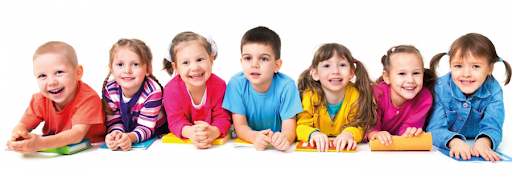 Życzymy Wam dzieciaczki,
Miejcie wesołe buziaczki.
Lodów w każdą niedzielę,
A dziś prezentów wiele.W tym tygodniu dzieci zapoznają się z prawami i obowiązkami dzieci na całymświecie. Zaśpiewają piosenkę o prawach dziecka. Zastanowią  się co różni, a cołączy dzieci na całym świecie, dlaczego jedne dzieci są wesołe, a inne smutne.Rozmawiać będziecie o marzeniach, zastanawiając się nad tym co to sąmarzenia, czy są potrzebne, i czy wszystkie się spełniają. ziały Zapoznacie się zzabawami dzieci z różnych stron świata. Rozwijać będziecie kompetencjejęzykowe poprzez analizę i syntezę głosek i sylab w słowachZadanie 1Zajęcia umuzykalniająco – taneczne:Za chwilę posłuchamy piosenki, która mówi nam o prawach dzieci na całymświecie. Poproszę was, żebyście podczas słuchania postarali się zapamiętać, ojakich prawach dziecka śpiewają dzieci w piosencehttps://www.youtube.com/watch?v=Mudintn3BM4PIOSENKA O PRAWACH DZIECKA - muz. i sł. Jerzy KobylińskiMam prawo żyć   Mam prawo być sobą Czuć się bezpiecznie, wolną być osobą.  Mam prawo kochać i kochanym być Nie można mnie krzywdzić, poniżać i bić.  Mogę się śmiaćMoże się dziać piękniePragnę być zdrowy, rosnąć w swoim tempie.Mam prawo wybrać sam przyjaciół swychNie można mnie zmuszać do uczynków złych.Ref. Dziecka prawa, poważna sprawa Dziecka prawa to nie zabawa ...Rodzic prosi dziecko, by opowiedziało, o czym jest piosenka, o jakich prawach dziecka jest w niej mowa. Zadanie 2„Prawda – nieprawda” – zabawa ćwicząca logiczne myślenie. N. wypowiada różne zdania. Jeśli zdaniem dzieci zdanie jest prawdziwe, klaszczą, jeśli nieprawdziwe – tupią nogami. Przykładowe zdania: – Nikt nie może mnie zmuszać do robienia złych rzeczy. – Mogę zmusić kolegę, żeby grał ze mną w piłkę. – Nikt nie może czytać moich listów bez pozwolenia. – Mogę bawić się tylko z kolegami, których wybierze (imię dziecka). – Mogę uczyć się wszystkiego, co mnie zaciekawi. – Mam prawo do tajemnic i własnego zdania. – Mogę bawić się tylko z koleżankami, które wybierze (imię dziecka). – Nikt nie może mnie poniżać, krzywdzić i bić.Zadanie 3Praca z KP4.29a – dopasowywanie treści przeczytanej przez rodzica do obrazka: 1. prawo do wychowania w rodzinie, 2. prawo do ochrony przed przemocą, 3. prawo do zabawy i wypoczynku, 4. prawo do wyrażania własnych poglądów, 5. prawo do opieki zdrowotnej, 6. prawo do edukacjiZadanie 4Praca z KP4.29b – odczytywanie krótkich zdań, łączenie ich z odpowiednimi obrazkami, rysowanie swoich obowiązków w domu i podczas zajęć.„Kłębek przyjaźni” – zabawa integrująca. Dzieci podają sobie kłębek włóczki. Dziecko, które go trzyma, mówi o swoich marzeniach, rozpoczynając zdanie: Moim marzeniem jest... Gdy wypowiedzą się wszystkie dzieci, kłębek należy ponownie zwinąć. Dzieci rzucając kłębek w odwrotnym kierunku mówią o swoich upodobaniach, rozpoczynając zdanie: Najbardziej lubię…MIŁEGO DNIA!!!